State RISE Part 2	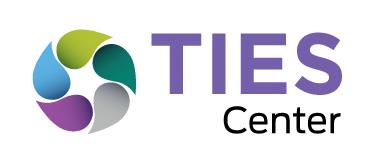 General Education Curriculum Content and Access: Features ReflectionRISE Frame of Reference: 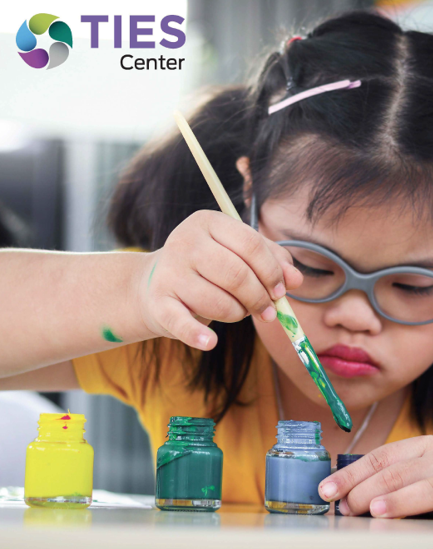 All means all specifically includes all students with significant cognitive disabilitiesPlacement in same age-grade general education classes (and other inclusive settings) in home schools/schools of choiceStudent-centered strengths-based approaches support inclusive education in general education curriculum, classes, activities, and routinesSpecially designed instruction on general education curriculum and essential skills for participation in school and community life occurs within general education instruction, classes, activities, and routinesBarriers to inclusive education reside within systems and environments, not within students or staffRise Part 2: Team ProcessRead and discuss each set of featuresRate your system on each set of features using the rubricDetermine system prioritiesTo what extent does our education system have this Set of Features in place to support inclusive education?1 – Some Features are in place to promote inclusive education systems for all students, but these have not yet been applied to students with significant cognitive disabilities2 – Most Features are in place to promote inclusive education systems for all students, but these have not yet been applied to students with significant cognitive disabilities3 – Most Features are in place to promote inclusive education systems for all students, including some students with significant cognitive disabilities4 – Most Features are in place to promote inclusive education systems for all students, including most students with significant cognitive disabilities5 – All Features are in place to promote inclusive education systems for all students, including most students with significant cognitive disabilitiesFocus Area:  GENERAL EDUCATION CURRICULUM CONTENT and ACCESSThis focus area describes evidence-based practices regarding the content of instruction and the conditions that enable access to general education curricula for all students, including students with significant cognitive disabilities.Guiding Question- To what extent do our SEA policies, procedures, messaging, professional development, resource allocation, and monitoring support:Guiding Question- To what extent do our SEA policies, procedures, messaging, professional development, resource allocation, and monitoring support:Guiding Question- To what extent do our SEA policies, procedures, messaging, professional development, resource allocation, and monitoring support:Guiding Question- To what extent do our SEA policies, procedures, messaging, professional development, resource allocation, and monitoring support:Guiding Question- To what extent do our SEA policies, procedures, messaging, professional development, resource allocation, and monitoring support:Guiding Question- To what extent do our SEA policies, procedures, messaging, professional development, resource allocation, and monitoring support:Guiding Question- To what extent do our SEA policies, procedures, messaging, professional development, resource allocation, and monitoring support:Curriculum Content and Access Summary TableInitial thoughts on changes we want to target first:Big Idea 1:Big Idea 2:Big Idea 3:Based upon the RISE Part 2 Tool, discuss the Features and Sets of Features that●     are foundational to the rest of the work●     seem like an “easy win” for the team●     align with other initiatives and changes happening in the system Big Ideas for change might connect with Increased Time, Instructional Effectiveness, Increased Engagement, and System Support, or they might focus specifically on what Features or Sets of Features your team wants to address. For instance, a big idea might be creating a shared inclusive vision. Next StepsComplete Initiative InventoryComplete Inclusive Education Action PlanBegin initial implementation of Action PlanDECISION-MAKING ABOUT CURRICULA with:RATING one set of general education curricula selected for use with all general education students in the same age-grade level, including students with significant cognitive disabilitiesjoint professional development with coaching building expertise in adapting and supplementing the general education curricula to meet the needs of students with significant cognitive disabilities,supplemental special education curricula being used to support access to the general education curriculaprofessional development being provided by curricula vendors includes all teachers and addresses accessibility for students with significant cognitive disabilitiesgeneral education curricula being provided in a variety of accessible formatsthe diversity of language, culture, ethnicity, and student communication mode and abilities representedthe same age-grade level general education curricula with appropriate supports being taught to all general education students, including students with significant cognitive disabilities1- Some features for all students/not yet for SCD2- Most features for all students/not yet for SCD3- Most features/Some students with SCD4-Most features/Most students with SCD5- All features/ Most students with SCDPositive ExamplesAreas for ImprovementQuestionsRating (1-5)INDIVIDUAL STUDENT CURRICULUM DECISIONS with:RATING IEP goals, instructional content, interdisciplinary instruction, and assessment of progress for students with significant cognitive disabilities aligned with grade-level general education curriculacommunication support provided to enable demonstration acquisition of age-grade level curriculum content and embedded essential skills during general education lessons, activities, and routinesopportunities for students to acquire self-determination, self-monitoring, and other social-emotional skills built into instruction in general education lessons, activities, and routinesthe progress of students with significant cognitive disabilities assessed on individualized instructional content from the grade-level general education curriculum and embedded essential skillsstudents with significant cognitive disabilities participating with their age-grade level classmates in the same general education community-based learning opportunitiesperson-centered planning strategies for IEP content, transition to adult life, and graduation plans1- Some features for all students/not yet for SCD2- Most features for all students/not yet for SCD3- Most features/Some students with SCD4-Most features/Most students with SCD5- All features/ Most students with SCDPositive ExamplesAreas for ImprovementQuestionsRating (1-5)GENERAL EDUCATION CURRICULUM ACCESS with:RATINGall instruction planned using the principles of Universal Design for Learningdemonstration of evidence-based practices needed to support curriculum accessthe provision of assistive and instructional technology that allows access, engagement, and student progress in general education curriculumcommunicative competence improvement trajectory evident on a student's IEPs across multiple yearstraining in and use of naturally-occurring support networks, prompts, materials, and reinforcers so that support is only as special as necessaryIEP supports and services that lead to engagement, independence, and progress in general education curricula and that are provided routinely general education classes1- Some features for all students/not yet for SCD2- Most features for all students/not yet for SCD3- Most features/Some students with SCD4-Most features/Most students with SCD5- All features/ Most students with SCDPositive ExamplesAreas for ImprovementQuestionsRating (1-5)COLLABORATION FOR CURRICULUM ACCESS with:RATING sufficient regularly scheduled time for collaborative co-planning, co-implementing and co-assessing evaluating specially-designed instruction for students with significant cognitive disabilitiesfamilies participating as equal team members in co-planning and problem-solvingco-planning, co-implementing and co-assessing evaluation of instruction designed to ensure progress in general education curricula for students with significant cognitive disabilitiesco-planning, co-implementing, and co-assessing effectiveness of accommodations and supports to meet individual students' needs for engagement in general education lessons, activities, and routinesgeneral education curricula are provided in a variety of accessible formats that are only as different as they need to be to meet individual students’ learning needsmultiple opportunities and modes for student communication and responses in general education classes, activities, and routinesinstruction and data collection on individualized IEP goals occurring during general education lessons, activities, and routines1- Some features for all students/not yet for SCD2- Most features for all students/not yet for SCD3- Most features/Some students with SCD4-Most features/Most students with SCD5- All features/ Most students with SCD Positive ExamplesAreas for ImprovementQuestionsRating (1-5)STATE LEADERSHIP that:RATING facilitates understanding of and advocacy for federal and state laws and policies related to access to the general education curriculum and settingsprovides professional development opportunities that include technical assistance and coaching based on the needs of personnel and familiesdemonstration of clear set of values and high expectations consistent with general education curriculum access for students with the significant cognitive disabilitiesimplement policies, procedures and practices that include specialized educational personnel and stakeholder reflection to develop and implement improvement plans that increase access to the general education curriculum for students with significant cognitive disabilitiesuses scheduling processes that ensure the assignment of all students with significant cognitive disabilities to general education classes prior to the assignment of other general education students, followed by scheduling personnel to meet student needs across subject areas1- Some features for all students/not yet for SCD2- Most features for all students/not yet for SCD3- Most features/Some students with SCD4-Most features/Most students with SCD5- All features/ Most students with SCD Positive ExamplesAreas for ImprovementQuestionsRating (1-5)STATE EDUCATION SYSTEMS thatRATING annually monitor and publicly report disaggregated data on student outcomesannually monitor whether all students who require an augmentative or alternative communication system have a system of communication that allows them to make progress on the general education curriculumannually monitor access to, engagement in, and progress on the general education curriculum for students with significant cognitive disabilities to ensure increased access across yearsadvocate for increased availability of state-approved testing accommodations based on the principles of UDL for all general education students with and without disabilities1- Some features for all students/not yet for SCD2- Most features for all students/not yet for SCD3- Most features/Some students with SCD4-Most features/Most students with SCD5- All features/ Most students with SCD Positive ExamplesAreas for ImprovementQuestionsRating (1-5)STATE HUMAN RESOURCES PRACTICES that:RATING  include systematic proactive recruiting, training, and retaining strategies informed by data and reflective practice, that ensure qualified personnel for facilitating access to the general education curriculum for students with significant cognitive disabilitiesprovide support for highly qualified coaches and facilitators with experience and expertise in the general education curriculum and access for students with significant cognitive disabilities, who provide professional development with technical assistance and coaching for administrators and other personnelimplement a decision-making process to review and determine appropriate assessments and activities used to determine IEP goals, services and supports to meet each student’s needs, and student progresshave well-attended, regularly offered workshops and technical assistance with job-embedded, ongoing coaching to implement standards-based IEPs in general education classes, activities, and routinesimplement a braided system of job-embedded professional development aligned with evidence-based practices on general education curriculum and access for students with significant cognitive disabilities, including technical assistance with coaching1- Some features for all students/not yet for SCD2- Most features for all students/not yet for SCD3- Most features/Some students with SCD4-Most features/Most students with SCD5- All features/ Most students with SCDPositive ExamplesAreas for ImprovementQuestionsRating (1-5)Sets of Features   RATINGDECISION-MAKING ABOUT CURRICULAINDIVIDUAL STUDENT CURRICULUM DECISIONSGENERAL EDUCATION CURRICULUM ACCESSCOLLABORATION FOR CURRICULUM ACCESSSTATE LEADERSHIPSTATE EDUCATION SYSTEMSSTATE HUMAN RESOURCES PRACTICES